 استمارة السيرة الذاتية لطالب الترقية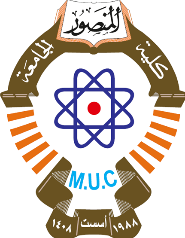 كلية المنصور الجامعةاستمارة السيرة الذاتية المختصرة لطالب الترقيةأولا : المعلومات العامةثانيا : المؤهلات العلمية  ثالثا : التدرج الوظيفيرابعا : الجامعات التي درّس فيها خامسا : احصائيات و بيانات سادسا : عضوية الهيئات أو الجمعيات أو المؤسسات المحلية والدولية     سابعا : النشاطات العلمية الآخرى     ثامنا : المصادقة على المعلومات الواردة في الاستمارة     الاســــــــــــممحل وتاريخ الولادةالمرتبة العلميةتاريخ الحصول عليهاالتـخـصــص العاميحدد على وفق شهادة البكالوريوس التخصص الدقيق يحدّد على وفق الأمر الجامعي لمنح آخر شهادة التـخـصــص العاميحدد على وفق شهادة البكالوريوس المسار البحثيالمجال أو الخط البحثي الدقيق، يحدّد من اللجنة العلمية في القسمالوظيفـــــةعنوان محل العملاللغات التي يجيدهاالهاتف النقال / البريد الالكترونيالشهادةالجهة المانحة للشهادة الجهة المانحة للشهادة الجهة المانحة للشهادة تاريخ الحصول على الشهادةالشهادةالجامعةالكليةالقسمتاريخ الحصول على الشهادةالبكالوريوسالماجستيرالدكتوراهآخرى تالوظيفةالجهةالفترة / من - الى123456تالجهة (المعهد / الكلية – القسم)الجامعةالفترة / من - الى123456تالمعلومات والبياناتالمعلومات والبياناتالتفصيلالتفصيلالتفصيلالتفصيلالتفصيلالتفصيل1عدد المواد الدراسية التي قام بتدريسها في الدراسات الأولية والعلياعدد المواد الدراسية التي قام بتدريسها في الدراسات الأولية والعلياالاوليةالاوليةالاوليةالعلياالعلياالعليا1عدد المواد الدراسية التي قام بتدريسها في الدراسات الأولية والعلياعدد المواد الدراسية التي قام بتدريسها في الدراسات الأولية والعليا2عدد مرات الحصول على جائزة العلماء أو جائزة الأستاذ الأولعدد مرات الحصول على جائزة العلماء أو جائزة الأستاذ الأولجائزة العلماءجائزة العلماءجائزة العلماءجائزة الأستاذ الأولجائزة الأستاذ الأولجائزة الأستاذ الأول2عدد مرات الحصول على جائزة العلماء أو جائزة الأستاذ الأولعدد مرات الحصول على جائزة العلماء أو جائزة الأستاذ الأول3عدد مشاريع التخرج لطلبة السنة المنتهية التي أشرف عليهاعدد مشاريع التخرج لطلبة السنة المنتهية التي أشرف عليها4عدد الرسائل والأطاريح التي أشرف عليهاعدد الرسائل والأطاريح التي أشرف عليهاماجستيرماجستيردكتوراهدكتوراهدبلومدبلوم4عدد الرسائل والأطاريح التي أشرف عليهاعدد الرسائل والأطاريح التي أشرف عليها5عدد الرسائل والأطاريح التي ناقشهاعدد الرسائل والأطاريح التي ناقشهاماجستيرماجستيردكتوراهدكتوراهدبلومدبلوم5عدد الرسائل والأطاريح التي ناقشهاعدد الرسائل والأطاريح التي ناقشها6عدد الرسائل والأطاريح التي قيـّـمها علمياعدد الرسائل والأطاريح التي قيـّـمها علمياماجستيرماجستيردكتوراهدكتوراهدبلومدبلوم6عدد الرسائل والأطاريح التي قيـّـمها علمياعدد الرسائل والأطاريح التي قيـّـمها علميا7عدد المؤتمرات التي شارك فيها داخل وخارج العراقعدد المؤتمرات التي شارك فيها داخل وخارج العراقداخل العراقداخل العراقداخل العراقخارج العراقخارج العراقخارج العراق7عدد المؤتمرات التي شارك فيها داخل وخارج العراقعدد المؤتمرات التي شارك فيها داخل وخارج العراق8عدد الورش والندوات والحلقات التي شارك فيها داخل وخارج العراقعدد الورش والندوات والحلقات التي شارك فيها داخل وخارج العراقداخل العراقداخل العراقداخل العراقخارج العراقخارج العراقخارج العراق8عدد الورش والندوات والحلقات التي شارك فيها داخل وخارج العراقعدد الورش والندوات والحلقات التي شارك فيها داخل وخارج العراق9عدد البحوث المنشورة في مجلات ومؤتمرات داخل وخارج العراقعدد البحوث المنشورة في مجلات ومؤتمرات داخل وخارج العراقداخل العراقداخل العراقداخل العراقخارج العراقخارج العراقخارج العراق9عدد البحوث المنشورة في مجلات ومؤتمرات داخل وخارج العراقعدد البحوث المنشورة في مجلات ومؤتمرات داخل وخارج العراق10عدد البحوث التي قوّمها علميا داخل وخارج العراقعدد البحوث التي قوّمها علميا داخل وخارج العراقداخل العراقداخل العراقداخل العراقخارج العراقخارج العراقخارج العراق10عدد البحوث التي قوّمها علميا داخل وخارج العراقعدد البحوث التي قوّمها علميا داخل وخارج العراق11عدد براءات الاختراععدد براءات الاختراع12عدد الجوائز والشهادات التقديرية داخل وخارج العراقعدد الجوائز والشهادات التقديرية داخل وخارج العراقداخل العراقداخل العراقداخل العراقخارج العراقخارج العراقخارج العراق12عدد الجوائز والشهادات التقديرية داخل وخارج العراقعدد الجوائز والشهادات التقديرية داخل وخارج العراق13عدد الكتب المؤلفة والمترجمة والمقيـّـمةعدد الكتب المؤلفة والمترجمة والمقيـّـمةالمؤلفةالمؤلفةالمترجمةالمترجمةالمقيّمةالمقيّمة13عدد الكتب المؤلفة والمترجمة والمقيـّـمةعدد الكتب المؤلفة والمترجمة والمقيـّـمة14عدد الدورات التطويرية والتدريبية التي شارك فيهاعدد الدورات التطويرية والتدريبية التي شارك فيهاداخل العراقداخل العراقداخل العراقخارج العراقخارج العراقخارج العراق14عدد الدورات التطويرية والتدريبية التي شارك فيهاعدد الدورات التطويرية والتدريبية التي شارك فيها15أعداد المساهمات  فيخدمة المجتمععقود استشارية بحثية15أعداد المساهمات  فيخدمة المجتمعندوات وورش عمل15أعداد المساهمات  فيخدمة المجتمععقود تنفيذ مهمة15أعداد المساهمات  فيخدمة المجتمعدورات تعليم مستمر15أعداد المساهمات  فيخدمة المجتمعنشاطات لاصفية 15أعداد المساهمات  فيخدمة المجتمعنشاطات اعلامية15أعداد المساهمات  فيخدمة المجتمعآخرى16عدد لجان الامتحان الشامل والامتحان التنافسي للقبول في الدراسات العلياعدد لجان الامتحان الشامل والامتحان التنافسي للقبول في الدراسات العلياالامتحان الشاملالامتحان الشاملالامتحان الشاملالامتحان التنافسيالامتحان التنافسيالامتحان التنافسي16عدد لجان الامتحان الشامل والامتحان التنافسي للقبول في الدراسات العلياعدد لجان الامتحان الشامل والامتحان التنافسي للقبول في الدراسات العليا17عدد اللجان التي شارك بعضويتها داخل وخارج وزارة التعليم العاليعدد اللجان التي شارك بعضويتها داخل وخارج وزارة التعليم العاليداخل التعليم العاليداخل التعليم العاليداخل التعليم العاليخارج التعليم العاليخارج التعليم العاليخارج التعليم العالي17عدد اللجان التي شارك بعضويتها داخل وخارج وزارة التعليم العاليعدد اللجان التي شارك بعضويتها داخل وخارج وزارة التعليم العالي18عدد كتب الشكر والتقديرعدد كتب الشكر والتقديروزيررئيس جامعةرئيس جامعةعميد كليةعميد كليةآخرى18عدد كتب الشكر والتقديرعدد كتب الشكر والتقدير19عدد العقوباتعدد العقوباتوزيررئيس جامعةرئيس جامعةعميد كليةعميد كليةآخرى19عدد العقوباتعدد العقوبات تاسم الهيئة او الجمعية او المؤسسةالجهةفترة العضوية / من - الى1234 تعنوان النشاطالتفاصيل1234 تالعنوان الوظيفيالاسمالتوقيع1التدريسي2رئيس القسم3عميد الكلية